Questionnaire Organisme de formation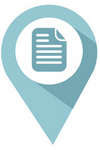 Ne complétez ce questionnaire que si vous intervenez en région Centre – Val de Loire.Merci de remplir un questionnaire par centre de formation.Coordonnées* Obligatoire Ce centre de formation correspond à :ContactsDomaines d’interventionCette rubrique nous permettra de repérer votre potentiel réel de compétences et ainsi de bien référencer votre organisme sur Etoile.Merci d’indiquer précisément les domaines de formation continue et spécialités dans lesquels vous intervenez – Voir exemple ci-dessous.Je soussigné(e) 	 (fonction) 	 autorise le GIP ALFA CENTRE – VAL DE LOIRE, dans le cadre des missions qui lui sont confiées :à diffuser les informations ci-dessus, ainsi que celles relatives aux actions de formation sur ses supports (site web, publications papier…)à me faire parvenir des messages électroniques d’information sur la formation professionnelle et l’emploi.CACHET DE L'ORGANISME	SIGNATURE	(Précédée de la mention « lu et approuvé »)Merci de renvoyer ce formulaire à offre@alfacentre.orgou par courrier àGIP ALFA CENTRE - VAL DE LOIRE Service offre de formation10 rue Saint-Etienne - 45000 ORLEANS – Tél. : 02 38 77 18 18 - Fax : 02 38 62 77 74Conformément à la loi N°78-17 modifiée par la loi du 6 aout 2004, nous vous informons que les données personnelles transmises sont recueillies dans le cadre de la mise en place d’une base de données retraçant l’offre de formation en région Centre – Val de Loire. Vos données peuvent cependant faire l’objet d’une communication dans le cadre de la diffusion de la base auprès d’un tiers ou sur le site internet étoile gérer par le GIP ALFA Centre – Val de loire. Des informations relatives au domaine de l’orientation, la formation et l’emploi peuvent également vous être envoyées.Vous disposez d’un droit d’accès, de rectification et de suppression des informations personnelles vous concernant que vous pouvez exercer à tout moment en adressant votre courrier au GIP Alfa Centre – Val de Loire, 10 rue Saint Etienne, 45000 Orléans ou en nous contactant au : 02 38 77 04 90 ou 02 38 77 83 35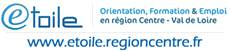 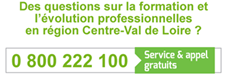 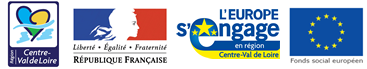 Sigle : Raison sociale : Adresse :Adresse :Boîte postaleCode postal :Ville :Ville :Téléphone(s) :Téléphone(s) :Mail(s) :Mail(s) :Site web :Site web :N° SIRET* :Statut juridique :Code APE :N° de déclaration d’activité* :Un siègeAdresses des antennes en région Centre-Val de Loire :Une antenneAdresse du siège :NomFonctionMailResponsableCorrespondantDOMAINESSPECIALITESNIVEAUXEx : BUREAUTIQUEWord 
Excel 
AccessTout niveau
Tout niveau
Tout niveauEx : BATIMENTMaçonnerie 
MenuiserieV
V, IV